Escola Municipal de Educação Básica Alfredo Gomes.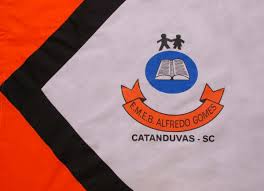 Diretora: Ivania Nora  Assessora Técnica Pedagógica: Simone CarlAssessora Técnica Administrativa: Tania Nunes  Turma: 5º ano Professora: MARLI MONTEIRO DE FREITAS Atividade de Artes: Cores Neutras (Luz e Contraste)Atividade para semana de 05/07 a 09/07Queridos alunos leiam com atenção o texto abaixo, copie o que são cores Neutras e realize com criatividade a atividade prática.Em continuação ao nosso estudo sobre as cores e o Círculo Cromático, nesta semana vamos conhecer uma pouco sobre as cores Neutras.O que são Cores neutras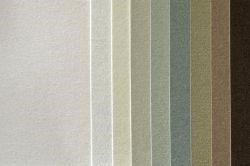 			As cores neutras são formadas basicamente pelo preto, branco e cinza. São caracterizadas por apresentar pouco reflexo, energia e baixa intensidade. Diferente das cores quentes e cores frias, elas não transmitem nenhum tipo de sensação. 			Também podem ser consideradas como cores neutras os subtons de outras cores, afetadas pela mistura entre o branco e o preto, formando assim tonalidades mais claras. As mais comuns são: bege e marrom. Normalmente, as cores neutras costumam ser utilizadas como complemento das demais cores. Entre as principais características das cores neutras está o fato de possuírem baixa intensidade, reflexo e energia.  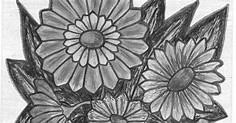 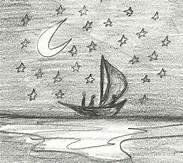 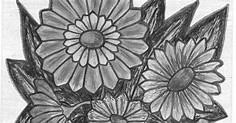 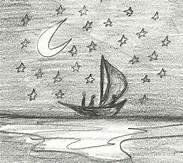 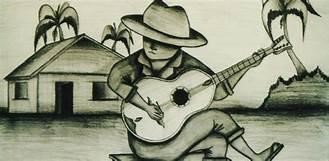 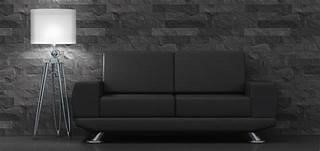 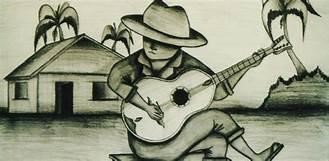 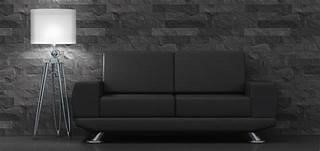 Atividade prática: Faça uma margem no caderno ou na folha (com 2 cm de largura) Desenhe uma paisagem e pinte somente com cores neutras. No espaço da margem realize uma moldura colorida (com o desenho que preferir).Ao final, observe o desenho e analise as sensações que as cores transmitem. Levar atividade na escola para que possa ser avaliada enviar a foto ou vídeo da atividade para a professora pelo WhatsApp998234122